Tick Tack for 17th January 2023Hello Members,I would very much like to take this opportunity to wish all our members and supporters and affiliated clubs a Happy Sailing New Year.  This Tack Tick is being published a little later than I anticipated as I have been struck down with Covid for nearly 3 weeks now. It’s not too serious but it has clipped my wings a bit.To BusinessCan I draw everyone’s attention to the email from Duncan which I forwarded to you from him on 29th December 2022.  It outlines the scheduled events for 2023 and as such probably needs to be printed off and stuck on your wall as a reminder.2023 Traveller SeriesThese dates have been confirmed by the host venues and all members should make the effort to support these events to make them all viable.In addition, 'provisionally' Round Shuna is planned for 3 September - date to be confirmed by organisers Clyde Corinthian YC.Details will be discussed with each event host and published nearer the time. In the meantime, Duncan Greenhalgh can be contacted for an enquiries and provisional interest.Email:		 duncan.greenhalgh@outlook.comTel:		 07952 704361Non-competitive sailing opportunity has been suggested and offered at some attractive Scottish waters such as Loch Lomond and Helensburgh. Interested? please contact Duncan.Other events Organised by the Challenger Association that may be of interest to Scottish Challenger sailors:As Duncan points out, the events being held in England this year do for the first time include venues much closer to Scotland, namely Scaling Dam (Nr Whitby) and St Helens (Wigan) This has been a conscious effort by the organisers of the Challenger class association to encourage sailors from Scotland to take part in more events South of the border.  In line with this ethos, Sailability Scotland has also included a new venue closer to the border this year namely Annandale (Lochmaben: Just 10 mile north of the Border) and our other new venue this year will be Monklands SC. I am particularly looking forward to this event which due to circumstances beyond the club’s control will be one of the first events held there in several years.Please consider supporting/competing in these new events to make them viable and therefor more likely to be held again next year.Finally, the first event is a must one to attend to get the years sailing on track that is the Coaching by top RYA Coaches at Rutland SC.Interested names contact Duncan initially please.Other NewsBefore we start the sailing season off, we will be holding our AGM. This will be held in Mid-March  early April , date to be confirmed after the next committee meeting on Sunday 19th February.Any member wishing the committee to consider a matter please let me know at least 10 days before the NEXT committee meeting which is to be held on 19th Feb at Monklands SC. .  Similarly, any member who wishes an item to be included in the AGM proceedings must let me have (in writing) the point they wished to be addressed 14 days before the AGM.  The date of the AGM will be advertised after the committee meeting.2022 wash-upCongratulations go to Duncan Greenhalgh, who retained his championship this year. He has now won three consecutive championships (2019, 2021 and 2022). There was no event in 2020 due to the Covid-19 pandemic.The final series results for 2022 are shown below.N.B. 2 events must be completed to qualify as a valid entry in the final championship table.The following sailors also entered events (we had 17 competitors in total in 2022), and we hope to see them competing in 2023. These sailors do not qualify for the overall series table, having only completed one event:Arthur Black , John Hasler, Iain Hardy, Stephen Laycock, Hamish Loudon, Rory McKenna, John McPartlin , Craig Moffet, and Jules Whitestone.AGM 2023Just to repeat what I said in Novembers edition of Tack-TickI undertook to be a trustee 4 years ago and have fulfilled that commitment. Considering my other commitments, I now need to step down at the forthcoming AGM.  Additionally, the Charities constitution makes it clear that the Charity can operate with a minimum of 3 trustees, which means that it is not in any immediate danger of collapsing.  Although I cannot commit to any trustee responsibilities, I will do my best to support the new trustees.Having made the decision not to seek to continue in office, the previously proposed change to the constitution would no longer seem to fulfil any purpose.  It is the committee’s responsibility to do all that they can to ensure the charity continues. So, members are urged to encourage anyone they deem suitable to come forward and volunteer to work with Sailability Scotland SCIO to help it continue to provide help and support to disabled sailors in Scotland. If you think it might help generate interest, please forward this edition of Tack-Tick to anyone who might be interested in joining.“Virus” TrimaranI am currently negotiating the sale of this boat.Robertson Trust ApplicationThe Robertson trust has just released its latest round of charitable funding, totalling just over 2.2 million pounds.  Unfortunately, our application was unsuccessful. However, I have been invited to a 1:1 consultation with them to see how a new application could achieve a better chance of success.Amazon SmileThis source of funding for charities is being wound up effective from the 20 February 2023.  Any purchases made through this scheme will still attract donations up to that date.  In addition, Amazon Smile will provide the charity with a “one off payment” equivalent to six months of payments based on what we accrued in 2022. Regretfully this was only £21 but that should mean a donation of approx £120 as a final payment will be received through this scheme.Boat and Trailer MaintenanceThe fixed top, double trailer I uplifted from Loch Venachar has now had all its (defunct) braking systems removed and a new hitch attached along with jockey wheel and wheel bearings serviced, Additionally the two road wheels have been wire brushed and painted, they were both flat and as one was cross-ply and the other radial one definitely needing replacing.  Today I collected these and put them back on the trailer.  On Monday I will be in touch  with my local blacksmith to modify it into a single trailer ready for transporting boats in the new season.Happy Days 11, Scarba and Wee Cooper.By combining with the Challenger Class Association, I have ordered new sails from Pinnell and Bax Ltd at a very competitive price for these 3 boats.  These will be delivered by Dave Driffell at first event of the season. I have also ordered new rudders and centre boards for these boats, from “White Formula” but they are having major supply problems. However, I’m assured this will be resolved in the next few weeks. So, sporting new rigging, new wings/cleats, new paint work new centre boards, rudders and sails and on fully maintained trailers. I am very proud to say that these 3 boats which had all been condemned “as unfit to use” will be ready to go back on the water for the 2023 sailing season in as good a condition as possible.That’s all I can think of for now, I look forward to catching up with you all in the not too distant future and I am hoping I will be back on the water sailing again this year!Best WishesSteve LaycockChairmanSailability Scotland SCIOwww.sailabilityscotland.org.uk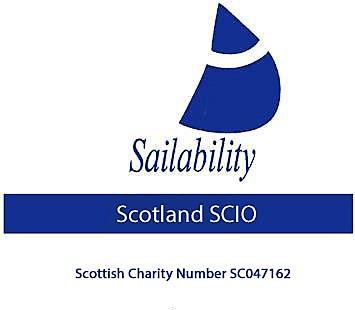 Traveller Series NumberDateLocationEVENTYour NotesT1April 29 & 30Annandale SCLochmabenDumfries & GallowayNew LocationT2May 13 & 14Monklands ScCaldercruixLanarkshireT3June 3 & 4Castle Semple  SCLochwinnoch PA12 4EA T4July 8 & 9Bardowie CCC Milngavie, Glasgow G62 6EXDuncansT5August 5 & 6Loch VenacharCallander FK17 8HPSOCCT6August 26 & 27Lochearn SCSandy Point, St Fillans PH6 2NDDateLocationEvent DetailsApril 14 - 16Rutland SCCoaching by RYA at Rutland for advanced and intermediate sailors. Details to follow.May 20 & 21Oxford SCEnglish Challenger ChampionshipJune 24 &25Scaling Dam SCOpen event including Challengers NE EnglandJuly 1 & 2WeymouthRYA Multiclass eventJuly 22 & 23Llyn Brenig SC.Abergele Wales LL21 9TTWelsh Challenger ChampionshipAugust 12 & 13NW England, Wigan and St Helen's SC.Open event including ChallengersSept 15 - 17Rutland SC.UK National Challenger ChampionshipSept 30 Ocr 1Ogston SCHandicap OpenSailorT1 Loch Earn Sailing ClubT2 Solway Yacht Club T3 LESCLoch Earn Sailing ClubT4 Castle SempleT6 Lochaber Yacht Club(SOCC)PointsPositionDuncan Greenhalgh(4)311161Ronnie Cameron653(7)5192Dorothy Bennett818 (DNC)564233Alex Hodge718 (DNC)2418 (DNC)314Stephen Thomas Bate518 (DNS)4518 (DNC)325Val Milward1118 (DNC)18 (DNC)18 (DNC)386David Driffell3218 (DNC)18 (DNC)18 (DNC) 417Nick Bett2418 (DNC)18 (DNC)18 (DNC)428